Инструкциядля входа в личный кабинет для дистанционного обучения В интернет-браузере Google Chrome открываем сайт man-cdo.ruПопадаем на главную страницу сайта, чуть ниже шапки ищем виджет BigBlueButton, который выглядит следующим образом: 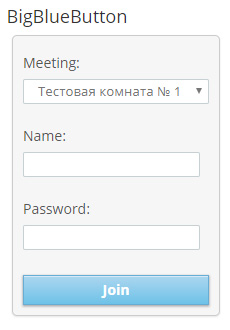 В поле Meeting выбираем кружок (из ниспадающего окна с перечнем кружков и педагогов)В поле Name вводим фамилию, имя.В поле Password вводим пароль (сообщит педагог)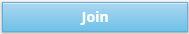 Нажимаем кнопку Join(                                   ) и ждем подключения.На вопрос «Как хотите войти в аудио-конференцию?» выбираете «Только слушать».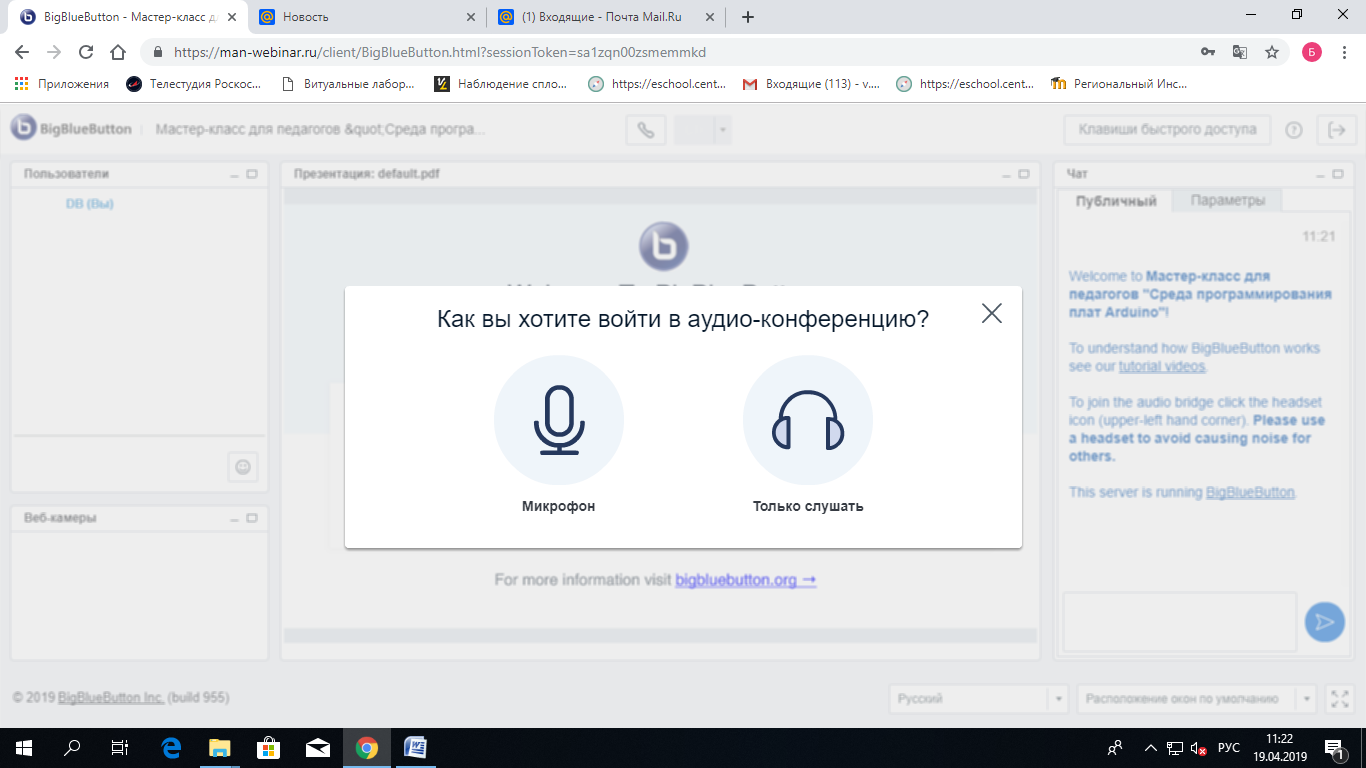 Все вопросы можно задать в чате.